Tribunale di Nocera InferioreUfficio Esecuzioni ImmobiliariUdienza del 16/01/18Comparizione Parti –G.E. dr. Luigi BobbioDalle ore 09,30R. G. E.CREDITOREDEBITOREorario1177/11OmissisOmissisOre 09,30254/12““Ore 09,30366/12““Ore 09,3043/13““Ore 09,305172/13““Ore 09,3062/14““Ore 09,30748/14““Ore 09,30856/14““Ore 09,309172/14““Ore 09,3010281/14““Ore 09,3011368/14““Ore 09,301212/16““Ore 09,301394/16““Ore 09,3014220/16““Ore 09,3015243/16““Ore 09,30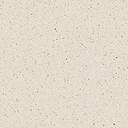 